Тест по теме «Повторение и обобщение курса Введение в историю».Перечислите виды исторических источников и приведите по 2 примера на каждый вид.Выберите из предложенных только исторические временные отрезки:а) век     б) год   в) секунда   г) минута   д) эра    е) месяцПоследовательность исторических событий во времени называется…а) геральдика   б) нумизматика   в) хронология  г) археологияКакими цифрами принято обозначать века в исторической науке?а) арабскими   б) римскими   в) греческими   г) английскимиНазовите основное занятие археологов?а) чтение книг   б) беседа с людьми   в) раскопки   г) путешествие по странеВ науке любая дошедшая до нашего времени частица прошлого?а) летопись   б) документ   в) памятник   г) предметПеречень (свод) используемых на карте условных знаков и объяснений называется…?а) план   б) контур   в) легенда  г) схемаЭта наука отвечает на вопросы: какие народы живут на Земле? каково их происхождение и расселение? На каких языках они говорят?…а) география   б) этнография   в) геология    г) археологияЧто в переводе с греческого буквально означает «родословная»?а) нумерология   б) генеалогия  в) хронология  г) ономастикаНайдите соответствие.а) английский  б) германский  в) испанский  г) французский  д) итальянский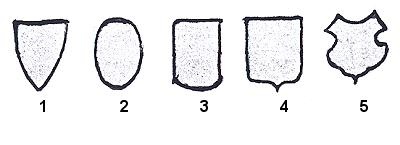 Вставьте пропущенные слова….Описание государственного герба российской империи.Главная часть его—золотой …….., на котором изображен черный двуглавый……..,коронованный двумя императорскими…….Над ним—большая ……с развевающимися лентами Андреевского ордена. Государственный…..держит золотые……и……..На груди……московский герб: на щите с золотыми краями изображение…………  ………., поражающего………..О чем идет речь? Это слово греческого происхождения, оно означает «песнь», «слава», «хвала». Их сочиняли в честь правящих монархов: императоров, королей, князей.